Среди воспитанников детского объединения "Мир творчества" были проведены занятия, посвященные празднованию 9 мая.По итогам работы была создана выставка рисунков. 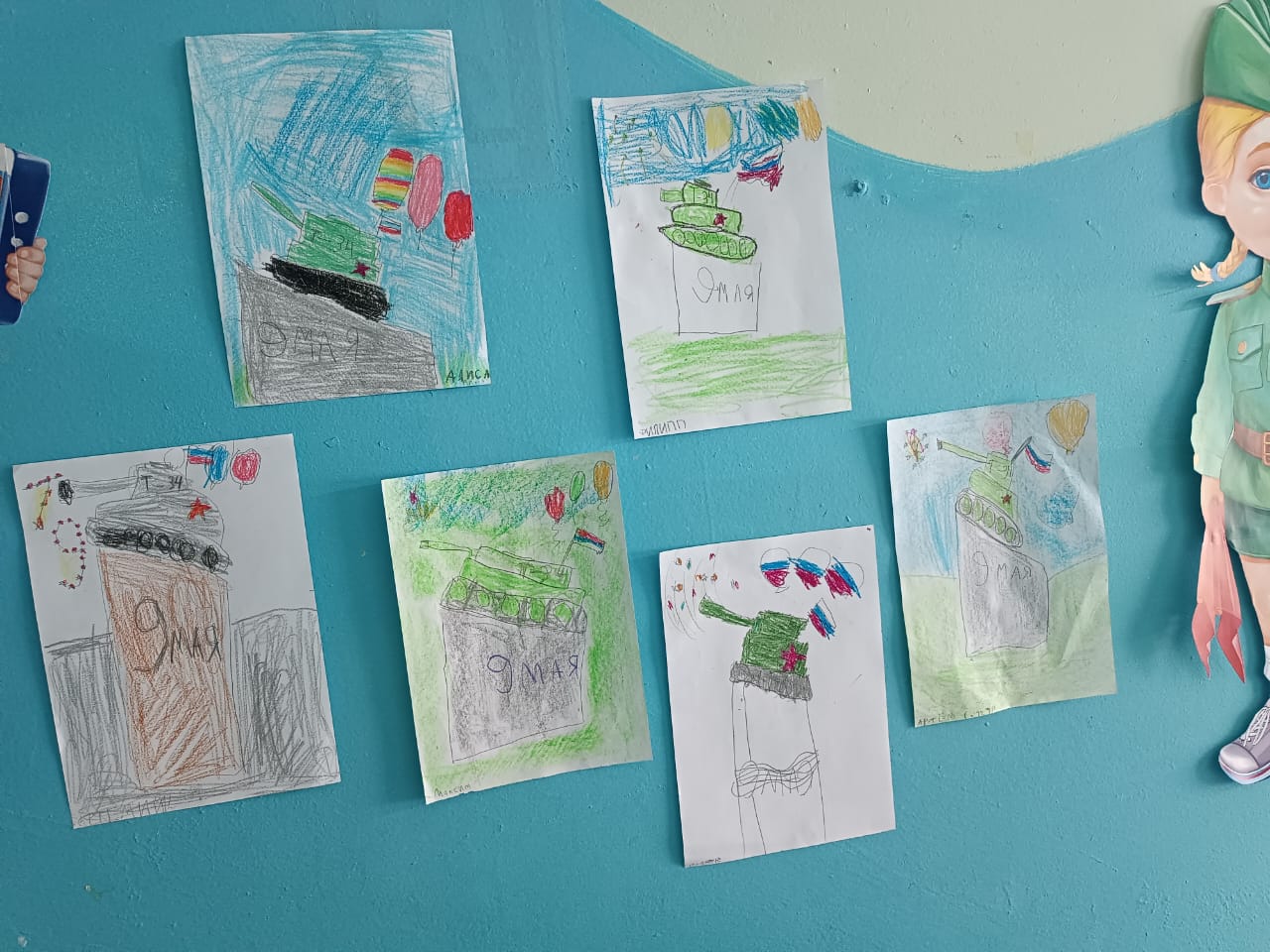 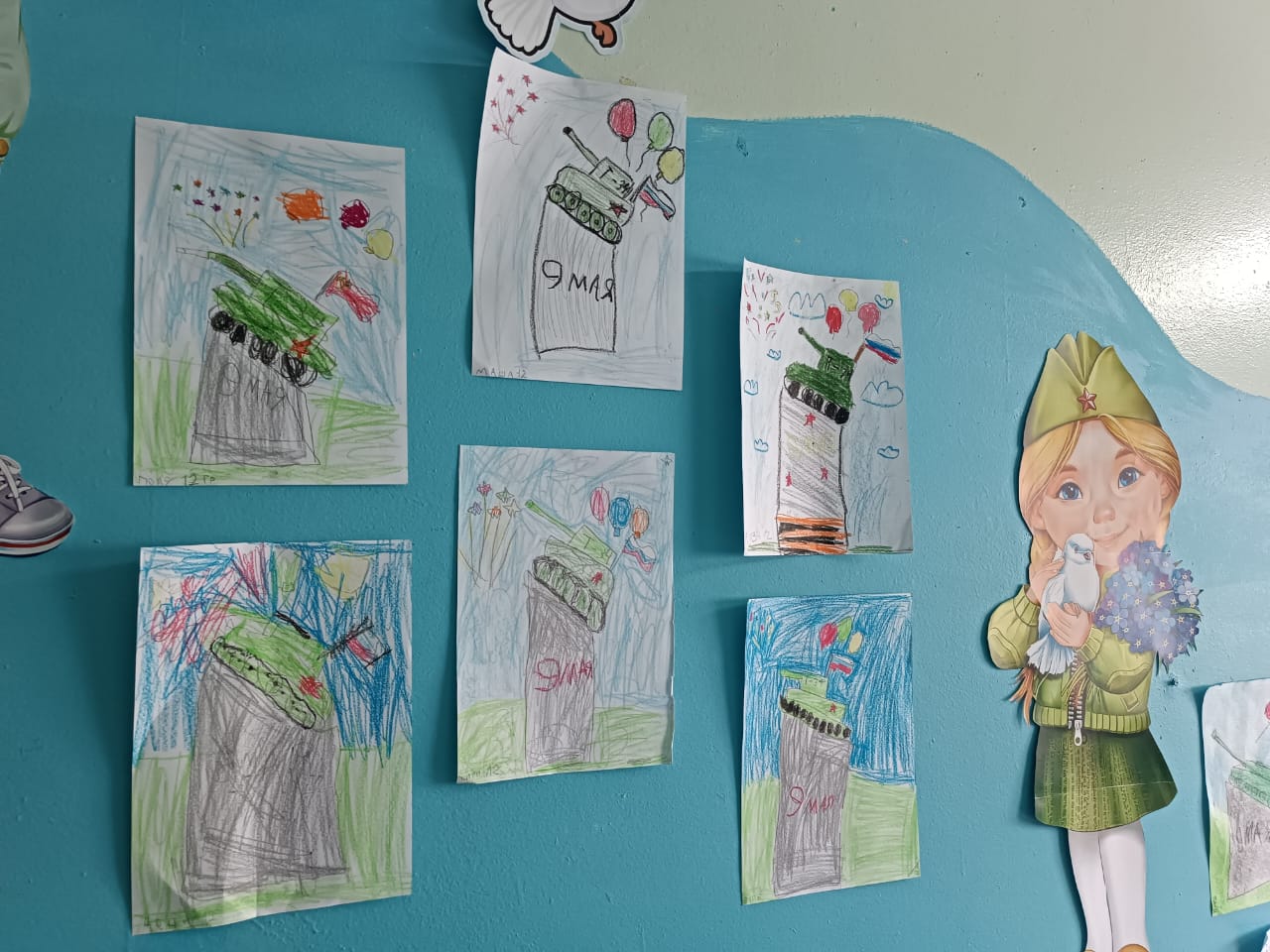 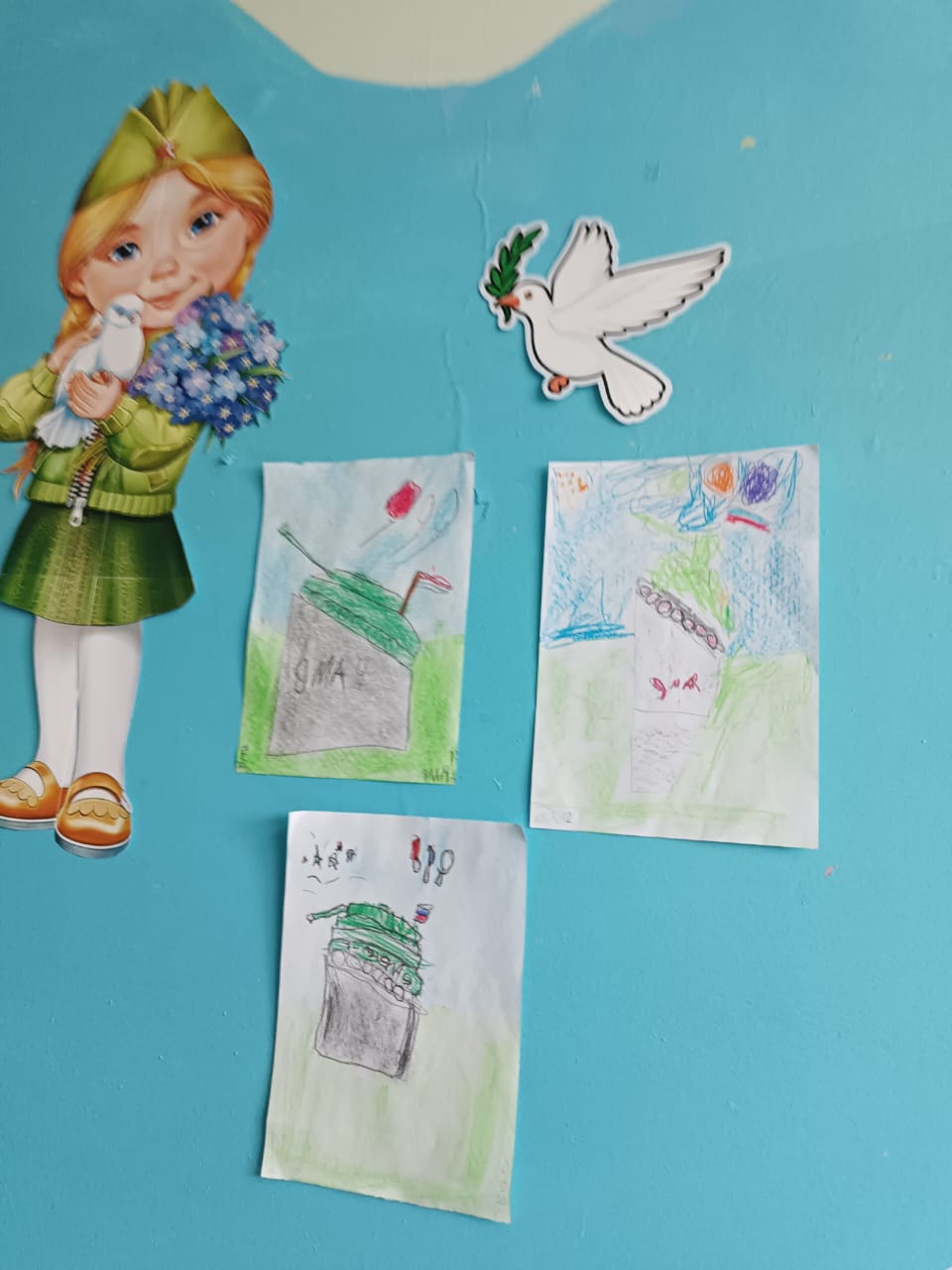 